CURRICULUM VITAE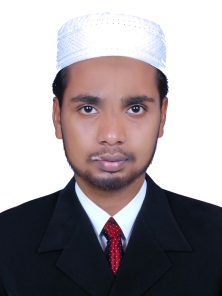 RAZAQUE Email: razaque.358425@2freemail.com Mob: C/o 0505891826OBJECTIVE To learn and function effectively in an organization and be able to deliver to the bottom-line to constantly upgrade my knowledge and skill and make a difference in whatever I doACADEMIC DETAILESMA Public Administration (CDOL) pursuing at Central University of Jamia Millia IslamiaBA English Language and Literature with Journalism (2015) with aggregate of 60% from University of CalicutHSE (2012) with the aggregate of 65% from Board of Higher Secondary Examination Govt. KeralaSSLC (2010) with aggregate of 63% from Board of Secondary Leaving Certificate Examination Govt. KeralaPERSONAL INFORMATION 	Date of Birth			:	30/07/1994Gender			:	Male Nationality			:	IndianMarital Status 		:	SingleLanguages Known		:	English, & Malayalam DECLARATIONI do hereby declare that the particulars of information and facts stated herein above are true, correct and complete to the best of my knowledge and belief. 									RAZAQUE Date 	: 